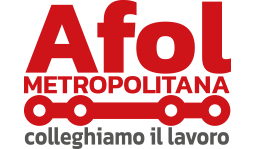 OPEN DAY & LABORATORI    OPEN DAY dalle 9 alle 12       26 novembre                                17 dicembre                                                        21 gennaio
     LABORATORIO DI:  ESTETICA                      10/11 dalle 14.30 alle 16.00  MECCATRONICA                      8/11 dalle 14.30 alle 16.00. La prenotazione è obbligatoria per i laboratoriTel: 02/5230255Mail: segreteria.sandonato@afolmet.it